DESCRIPCIÓN GENERAL DE POSTULANTES(DEBE SER ESCRITA POR LOS PADRES O TUTORES)Estimados Padres:Solicitamos a Usted completar esta breve descripción por cada pupilo postulante, para sumarla a la Ficha de Postulación a Colegio Antimanque.Atte,Ana Leticia Duperat SánchezDirectoraInterés por estar en Colegio Antimanque.Interés por estar en Colegio Antimanque.Interés por estar en Colegio Antimanque.Interés por estar en Colegio Antimanque.Interés por estar en Colegio Antimanque.Interés por estar en Colegio Antimanque.Motivo del cambio.Motivo del cambio.Motivo del cambio.Motivo del cambio.Motivo del cambio.Motivo del cambio.Desempeño actitudinal en el establecimiento actual.Desempeño actitudinal en el establecimiento actual.Desempeño actitudinal en el establecimiento actual.Desempeño actitudinal en el establecimiento actual.Desempeño actitudinal en el establecimiento actual.Desempeño actitudinal en el establecimiento actual.Relación con sus compañeros.Relación con sus compañeros.Relación con sus compañeros.Relación con sus compañeros.Relación con sus compañeros.Relación con sus compañeros.Relación con sus profesores.Relación con sus profesores.Relación con sus profesores.Relación con sus profesores.Relación con sus profesores.Relación con sus profesores.Cumplimiento de Normas.Cumplimiento de Normas.Cumplimiento de Normas.Cumplimiento de Normas.Cumplimiento de Normas.Cumplimiento de Normas.Compromisos relacionados con nuestros valores fundamentales; Respeto-Responsabilidad-Esfuerzo.Compromisos relacionados con nuestros valores fundamentales; Respeto-Responsabilidad-Esfuerzo.Compromisos relacionados con nuestros valores fundamentales; Respeto-Responsabilidad-Esfuerzo.Compromisos relacionados con nuestros valores fundamentales; Respeto-Responsabilidad-Esfuerzo.Compromisos relacionados con nuestros valores fundamentales; Respeto-Responsabilidad-Esfuerzo.Compromisos relacionados con nuestros valores fundamentales; Respeto-Responsabilidad-Esfuerzo.Escriba las inquietudes o temas que quisiera saber de Colegio Antimanque para abordar en entrevista virtual.Escriba las inquietudes o temas que quisiera saber de Colegio Antimanque para abordar en entrevista virtual.Escriba las inquietudes o temas que quisiera saber de Colegio Antimanque para abordar en entrevista virtual.Escriba las inquietudes o temas que quisiera saber de Colegio Antimanque para abordar en entrevista virtual.Escriba las inquietudes o temas que quisiera saber de Colegio Antimanque para abordar en entrevista virtual.Escriba las inquietudes o temas que quisiera saber de Colegio Antimanque para abordar en entrevista virtual.Días posibles para efectuar entrevista.Días posibles para efectuar entrevista.Días posibles para efectuar entrevista.Días posibles para efectuar entrevista.Días posibles para efectuar entrevista.Días posibles para efectuar entrevista.Seleccione día de entrevista de Martes a Jueves:Seleccione día de entrevista de Martes a Jueves:Seleccione día de entrevista de Martes a Jueves:Seleccione día de entrevista de Martes a Jueves:Seleccione día de entrevista de Martes a Jueves:Seleccione día de entrevista de Martes a Jueves:Horario posible para efectuar entrevista.Horario posible para efectuar entrevista.Horario posible para efectuar entrevista.Horario posible para efectuar entrevista.Horario posible para efectuar entrevista.Horario posible para efectuar entrevista.Seleccione entre 08:30 a 13:00 hrs:Seleccione entre 08:30 a 13:00 hrs:Seleccione entre 08:30 a 13:00 hrs:Seleccione entre 08:30 a 13:00 hrs:Seleccione entre 08:30 a 13:00 hrs:Seleccione entre 08:30 a 13:00 hrs:Datos del adulto que completa la Descripción General.Datos del adulto que completa la Descripción General.Datos del adulto que completa la Descripción General.Datos del adulto que completa la Descripción General.Datos del adulto que completa la Descripción General.Datos del adulto que completa la Descripción General.NombreRutFamiliaridadNombreRutFamiliaridad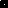 